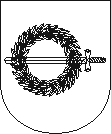 KLAIPĖDOS RAJONO savivaldybės tarybaSPRENDIMASDĖL nuomos mokesčio už valstybinę žemę tarifų 2016 metams nustatymo2016 m. rugsėjo 29 d. Nr. T11-322  
GargždaiKlaipėdos rajono savivaldybės taryba, vadovaudamasi Lietuvos Respublikos vietos savivaldos įstatymo 16 straipsnio 2 dalies 37 punktu, Lietuvos Respublikos Vyriausybės . lapkričio 19 d. nutarimo Nr. 1798 „Dėl nuomos mokesčio už valstybinę žemę“ (2008-09-03 Nr. 892 redakcija) 1.3, 1.4 ir 1.8 punktais, Lietuvos Respublikos Vyriausybės . lapkričio 10 d. nutarimo Nr. 1387 „Dėl žemės nuomos mokesčio už valstybinės žemės sklypų naudojimą“ 2, 3 ir 8 punktais,    n u s p r e n d ž i a:1. Nustatyti nuomos mokesčio už valstybinę žemę, išnuomotą ne aukciono būdu, tarifus 2016 metams žemės sklypams, kurie nuomojami pagal nuomos sutartis ir žemės sklypams, kuriais žemės reformos metu leista naudotis iki žemės nuomos ar pirkimo – pardavimo sutarčių sudarymo:žemės ūkio paskirties žemei:21.2 zonoje – 0,3 proc. žemės vertės; 21.11, 21.15, 21.18 zonose – 0,2 proc. žemės vertės;21.7 – 0,15 proc. žemės vertės; 21.17, 21.19 zonoje – 0,35 proc. žemės vertės;21.20, 21.21 zonose – 0,4 proc. žemės vertės;   21.22 zonoje – 1,3 proc. žemės vertės;             likusiose zonose – 0,1 proc. žemės vertės. kitos (naudingųjų iškasenų) paskirties žemei – 2,5  proc. žemės vertės;	gyvenamųjų teritorijų žemei fiziniams asmenims (namų valdoms) ir daugiabučių namų žemei, daugiabučių namų savininkų bendrijų žemei kai nėra sudarytos valstybinės žemės nuomos sutartys:21.1.1, 21.1.2, 21.1.3, 21.13, 21.15 zonose – 0,2 proc. žemės vertės;21.8, 21.9, 21.10, 21.11, 21.12, 21.14, 21.16, 21.17, 21.18, zonose – 0,15 proc. žemės vertės; 21.19 zonoje − 0,25 proc. žemės vertės;21.20, 21.22 zonose − 0,5 proc. žemės vertės;21.21 zonoje − 0,4 proc. žemės vertės;likusiose zonose – 0,1 proc. žemės vertėsgyvenamųjų teritorijų daugiabučių žemei, daugiabučių namų savininkų bendrijų žemei kai sudarytos valstybinės žemės nuomos sutartys – 0,1 proc. žemės vertės.kitai gyvenamųjų teritorijų žemei:21.1.1, 21.1.2, 21.1.3, 21.17, 21.20, 21.21 zonose 0,4 proc. žemės vertės;21.7, 21.8, 21.9, 21.10, 21.11, 21.12, 21.16 zonose – 0,15 proc. žemės vertės;21.13, 21.15, 21.18, 21.19 zonoje − 0,3 proc. žemės vertės; 21.14 zonoje – 0,5 proc. žemės vertės; 21.22 zonoje − 1 proc. žemės vertės;likusiose zonose – 0,1 proc. žemės vertės.mėgėjiškų sodų žemei – 0,1 proc. žemės vertės.pramonės ir sandėliavimo žemei:21.1.1 zonoje – 0,7 proc.  žemės vertės;21.1.2, 21.1.3 zonose – 1,3 proc. žemės vertės;  21.2, 21.5, 21.7 zonose – 0,1 proc. žemės vertės;21.6 zonoje – 2 proc. žemės vertės;      21.17, 21.21 zonose – 0,2 proc. žemės vertės;21.12, 21.14, 21.20 zonose  – 0,5 proc. žemės vertės; 21.13 zonose – 0,4 proc. žemės vertės;21.19 zonoje – 0,8 proc. žemės vertės;21.22 zonoje – 1,5 proc. žemės vertės; likusiose zonose – 0,3 proc. žemės vertės.garažams, garažų statybos ir eksploatavimo bendrijoms: gyvenamųjų teritorijų žemei – 0,5 proc. žemės vertės; likusios paskirties žemei – 0,75 proc. žemės vertės. komercinės paskirties žemei:21.1.2, 21.20 zonose – 0,5 proc. žemės vertės;21.2, 21.4, 21.8, 21.10 zonose – 0,1 proc. žemės vertės;21.22 zonoje – 1 proc. žemės vertės;likusiose zonose – 0,3 proc. žemės vertės.2. Atleisti 2016 m. nuo valstybinės žemės nuomos mokesčio visus mokėtojus, kuriems priskaičiuota mokesčių suma sudaro iki 2 eurų.3. Sprendimas gali būti skundžiamas Lietuvos Respublikos administracinių bylų teisenos įstatymo nustatyta tvarka.Savivaldybės meras	   Vaclovas Dačkauskas